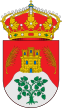 ILMO. AYUNTAMIENTO DE LA PARRILLACONCEJALÍA DE CULTURA Y DEPORTESRESOLUCIÓN DEL CONCURSO DE FACHADAS 2020El Jurado de este año, formado por los Quintos, ha resuelto, que las Fachadas Ganadoras del Concurso 2020 sean:PRIMER PREMIO:   CRUZ MARIA SANZ SANZSEGUNDO PREMIO: MELISA DEL POZO CARRASCALRECORDAMOS QUE TODOS LOS PARTICIPANTES TIENEN UN PREMIO DE AGRADECIMIENTO POR SU PARTICIPACION QUE PODRÁN PASAR A RECOGER MAÑANA VIERNES DÍA 8 DE ENERO POR LAS OFICINAS DEL AYUNTAMIENTODESDE ESTE AYUNTAMIENTO AGRADECEMOS A TODOS, PARTICIPANTES Y JURADO SU COLABORACIÓN  EN ARAS A PODER SEGUIR MANTENIENDO ESTA INCIATIVA.ESPEREMOS QUE EL AÑO PRÓXIMO SE PUEDA  ORGANIZAR EN MEJORES CONDICIONES.UN SALUDO. HASTA  LA PRÓXIMA NAVIDAD